TEMPLATE_TITLEsdfTEMPLATE_REFERENCEdfTEMPLATE_AUTHORQBMUSERQUESTION_TYPEREADING_COMPREHENSIONQUESTION_TOPICNew-ww_16QUESTION_IDQ1CHILD_QUESTIONS1QUESTION_TEXT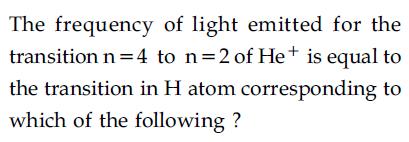 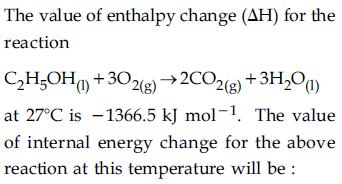 DIFFICULTY_LEVELUNDEFINEDQUESTION_TYPEMULTIPLE_CHOICE_QUESTIONQUESTION_TOPICNew-ww_16QUESTION_IDQ2PARENT_PASSAGE_IDQ1QUESTION_TEXT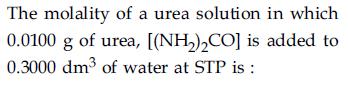 NUMBER_OF_OPTIONS21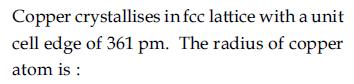 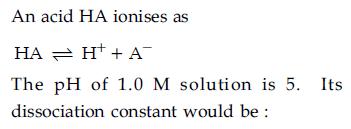 2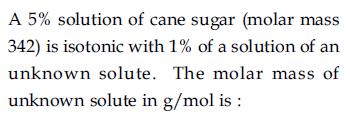 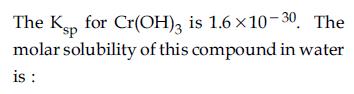 CORRECT_ANSWERDIFFICULTY_LEVELPARENT LEVEL